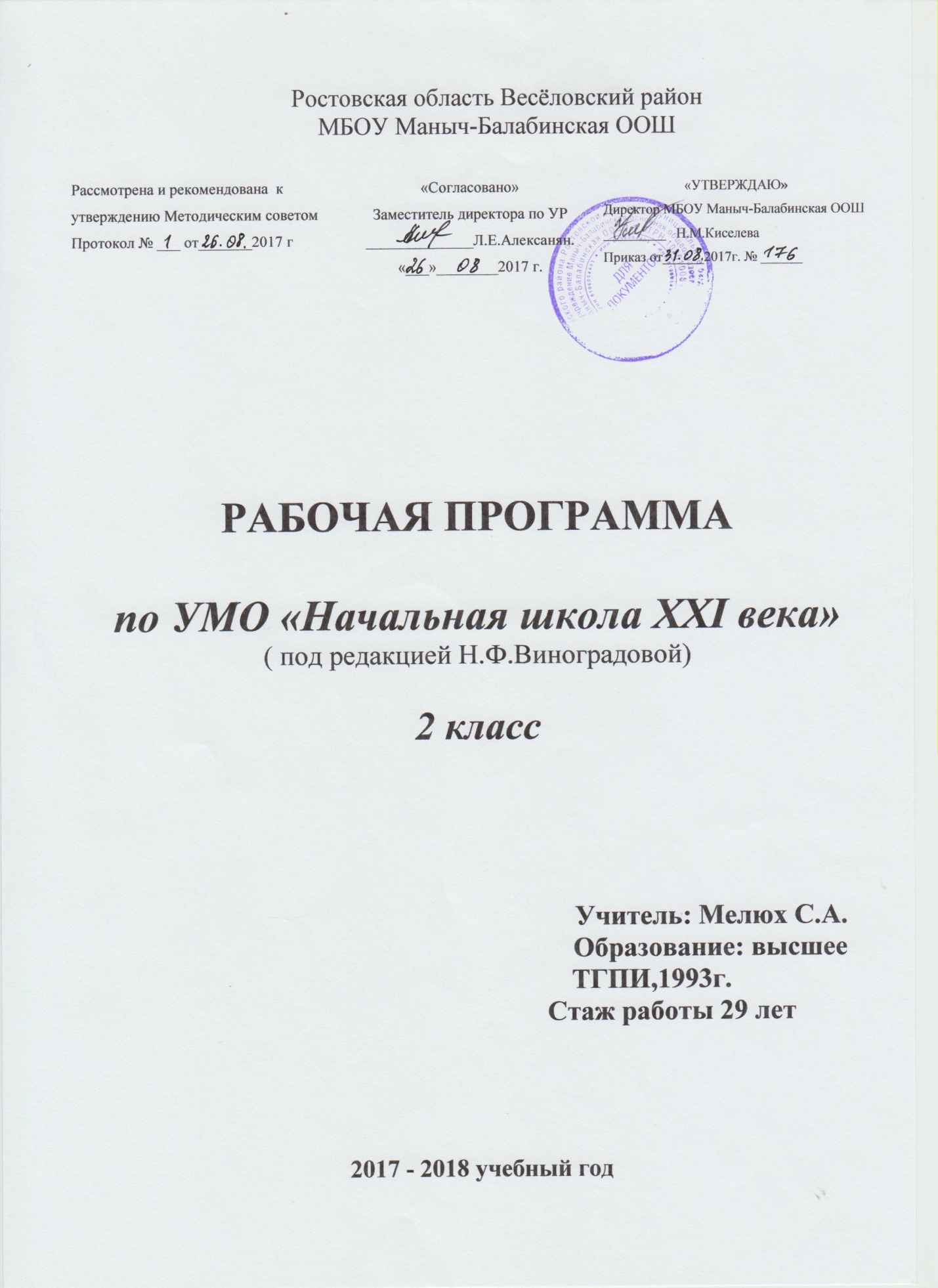 Образовательная областьИскусствоУчебник:« Музыка» В.О.УсачёвойИзд. центр « Вентана – Граф». Москва 2013г.Программа:« Музыка» В.О.Усачёвой Сборник программ к комплекту учебников «Начальная школа 21 века» Изд. центр « Вентана – Граф».Москва. 2012г.Количество часов: 1 час  в неделю – 35ч.Пояснительная запискаПрограмма разработана на основе Федерального государственного образовательного стандарта начального общего образования  (2009 г.); примерной программы начального общего образования; авторской программы по предмету «Музыка» В.О.Усачёва, Л.В. Школяр для 2 класса; Сан Пинов 2011г.; Образовательной программы НОО МБОУ Маныч-Балабинской ООШ,  календарного учебного графика и учебного плана на 2017-2018 учебный год.Основой отбора содержания данного учебного курса является идея самоценности музыкального искусства как человеческого творения, помогающего ребенку познавать мир и самого себя в этом мире.Содержание музыкального образования в начальной школе — это запечатленный в музыке духовный опыт человечества, в котором отражены вопросы смысла жизни, существования человека на земле с эстетических и нравственных позиций.Целью уроков музыки в начальной школе является воспитание у учащихся музыкальной культуры как части их общей духовной культуры, где содержание музыкального искусства разворачивается перед детьми во всем богатстве его форм и жанров, художественных стилей и направлений.Основные задачи уроков музыки:Раскрытие природы музыкального искусства как результата творческой деятельности человека.Формирование у учащихся эмоционально-ценностного отношения к музыке.Воспитание устойчивого интереса к деятельности музыканта — человека, сочиняющего, исполняющего и слушающего музыку.Развитие музыкального восприятия как творческого процесса — основы приобщения к искусству.Овладение интонационно-образным языком музыки на основе складывающегося опыта творческой деятельности и взаимосвязей между различными видами искусства.Специфика музыкальных занятий в начальной школе заключается в овладении общими способами постижения музыкального искусства, позволяющими как можно раньше представить в сознании учащихся целостный образ музыки, приобщить к музыкальной культуре.Основу программы составляют русское и зарубежное классическое музыкальное наследие, отражающее «вечные» проблемы жизни; народная музыка, музыкальный и поэтический фольклор; духовная (церковная) и современная музыка. При отборе музыкального материала учитывался принцип «независимости» той или иной музыки для данного возраста. Поэтому в репертуар программы вошли произведения, играющие исключительно важную роль в развитии музыкальной культуры школьников в данный возрастной период — та музыка, которая может вызвать ответное чувство в душе ребенка именно в возрасте 7—8 лет.     Программа опирается на следующие принципы:преподавание музыки в школе как живого образного искусства;возвышение ребенка до понимания философско-эстетической сущности искусства;деятельностное освоение искусства;моделирование художественно-творческого процесса.В данной программе вокально-хоровое исполнительство детей, игра на музыкальных инструментах, исполнение музыки в движении, слушание музыки выступают не как виды музыкальной деятельности, а рассматриваются в качестве форм приобщения к музыке, являющихся лишь частным случаем по отношению к исполнительству как категории более общего порядка. В качестве же видов музыкальной деятельности выдвигаются деятельность композитора, исполнителя, слушателя, которые представлены в неразрывном единстве, объединенные восприятием музыки, эти виды деятельности отражают три необходимых условия существования музыки.Детское творчество в программе — это не отдельный вид деятельности учащихся, связанный прежде всего с «досочинением» детьми элементарных ритмических и мелодических формул, интонационных схем, в результате чего музыкальное развитие ребенка сводится к поиску «мелодических штампов». Идея второго года обучения выражается в формулировке «как живет музыка». Здесь можно выделить две содержательные линии.Первая включает содержание, раскрывающее идею музыка есть живой организм: она рождается, видоизменяется, вступает во взаимоотношения с жизнью и другими видами искусства. И все эти свойства живого присутствуют в любом произведении. Не увлекаясь прямым отождествлением законов музыки и жизни, учитель подводит детей к пониманию того, что музыка рождается из интонации как своей родовой основы и живет только в развитии и определенных формах.Вторая содержательная линия продолжает проблематику 1 класса, но на новом содержательном уровне — рассматривается взаимосвязь явлений музыки и жизни, их диалектичность и сложность.Учебно-методическое оснащение предмета.Программа обеспечена следующим методическим комплектом:В.О. Усачева, Л.В. ШколярМузыка: учебник для 2 класса –М.: Вентана-Граф, 2012гВ авторскую программу изменения не внесены.Место предмета в учебном планеПо программе учебного предмета «Музыка»  рассчитана  на 35 часов.  В соответствии с расписанием уроков на 2017-2018 учебный год и календарным учебным графиком во 2 классе  уроков музыка отводится 33 часа. Уплотнен материал по темам: ««Живая» музыка» вместо 2 часов отведен 1 час  и «Простые музыкальные формы» вместо 2 часов отведен 1 час. Характеристика основных видов деятельности обучающихся.- Слушать музыкальное произведение и эмоционально его воспринимать. Знать легенду о "трёх китах". Уметь определить жанр музыки: песня, танец, марш.- Уметь определить жанр  и характер звучания музыки, передавать в движении звучащие фрагменты.- Понимать, что характер марша меняется в зависимости от темпа, музыкальных инструментов, о того, кто будет шагать- Уметь петь в ансамбле, прохлопывать ритмический рисунок. Учиться импровизировать, двигаться в соответствии с характером песни.- Понимать, что танцы известны с давних времен и имеют отличительные особенности. Уметь определить на слух: вальс, полонез, польку.- Уметь определить жанр  и характер звучания музыки. Знать разновидности марша, танца, песни. Понимать, что есть содружество Композитор - исполнитель- слушатель. Уметь выступать в этих "ролях".- Понимать, что музыка выражает радость и грусть, она помогает людям пережить самые разные мгновения счастья, радости, печали, отчаяния- Приобретение умения осознанного построения речевого высказывания о содержании, характере, особенностях языка музыкальных произведений разных направлений- Знать, что опера  - это музыкальный спектакль, в котором все артисты на сцене поют, у каждого есть музыкальная характеристика. Песня "дружит" с маршем и танцем. Уметь выразительно исполнять песни.- Понимать, что балет  - это музыкальный спектакль,  в котором все артисты на сцене танцуют. Уметь прохлопывать ритмический рисунок, двигаться в соответствии с характером звучания музыки. Выразительно исполнять песни.- Уметь определить жанр произведения, объяснить их особенности. Прохлопывать ритмический рисунок, двигаться в соответствии с характером звучания музыки. Выразительно исполнять песни- Уметь определять жанры произведений, объяснить их особенности. Знать средства выразительности музыки: лад, темп, динамика, тембр.Планируемые результаты изучения предметаЛичностными результатами изучения музыки являются:наличие эмоционально-ценностного отношения к искусству;реализация творческого потенциала в процессе коллективного (индивидуального) музицирования;позитивная самооценка своих музыкально-творческих возможностей.Предметными результатами изучения музыки являются:устойчивый интерес к музыке и различным видам (или какому-либо виду) музыкально-творческой деятельности;общее понятие о значении музыки в жизни человека, знание основных закономерностей музыкального искусства, общее представление о музыкальной картине мира;элементарные умения и навыки в различных видах учебно-творческой деятельности.Метапредметными результатами изучения музыки являются:развитое художественное восприятие, умение оценивать произведения разных видов искусств;ориентация в культурном многообразии окружающей действительности, участие в музыкальной жизни класса, школы, города и др.;продуктивное сотрудничество (общение, взаимодействие) со сверстниками при решении различных музыкально-творческих задач;     наблюдение за разнообразными явлениями жизни и искусства в учебной и внеурочной  деятельности.Личностные универсальные учебные действияУ обучающегося  будут сформированы:-эмоциональная отзывчивость на музыкальные произведения различного образного содержания;-позиция слушателя и исполнителя музыкальных произведений, первоначальные навыки оценки и самооценки музыкально-творческой деятельности;-образ Родины, представление о ее богатой истории, героях – защитниках, о культурном наследии России;-устойчивое положительное отношение к урокам музыки; интерес к музыкальным занятиям во внеурочной деятельности, понимание значения музыки в собственной жизни;-основа для развития чувства прекрасного через знакомство с доступными музыкальными произведениями разных эпох, жанров, стилей;- эмпатия,  как понимание  чувств  других людей и сопереживание  им;-представление о музыке и музыкальных занятиях как факторе, позитивно влияющем на здоровье, первоначальные представления о досуге.Обучающийся  получит возможность для формирования:-познавательного интереса к музыкальным занятиям, позиции активного слушателя и исполнителя музыкальных произведений;-нравственных чувств (любовь к Родине, интерес к музыкальной культуре других народов);-нравственно-эстетических чувств, понимания  и сочувствия к переживаниям персонажей музыкальных произведений;-понимания связи между нравственным содержанием музыкального произведения и эстетическими идеалами композитора;-представления о музыкальных занятиях как способе эмоциональной разгрузки.Регулятивные универсальные учебные действияОбучающийся научится:-принимать и сохранять учебную, в т. ч. музыкально-исполнительскую задачу, понимать смысл инструкции учителя и вносить в нее коррективы;-планировать свои действия в соответствии с учебными задачами, различая способ и результат собственных действий;-выполнять действия (в устной форме) опоре на заданный учителем или сверстниками ориентир; -эмоционально откликаться на музыкальную характеристику образов героев музыкальных произведений разных жанров;-осуществлять контроль и самооценку своего участия в разных видах музыкальной деятельности.Обучающийся получит возможность научиться:-понимать смысл предложенных в учебнике заданий, в т. ч. проектных и творческих;-выполнять действия (в устной письменной форме и во внутреннем плане) в опоре на заданный в учебнике ориентир;-воспринимать мнение о музыкальном произведении сверстников и взрослых.Познавательные универсальные  учебные действия Второклассник  научится:-осуществлять поиск нужной информации в словарике и из дополнительных источников, расширять свои представления о музыке и музыкантах;-самостоятельно работать с дополнительными текстами и заданиями в рабочей тетради;-передавать свои впечатления о воспринимаемых музыкальных произведениях;-использовать примеры музыкальной записи при обсуждении особенностей музыки;-выбирать способы решения исполнительской задачи;-соотносить иллюстративный материал и основное содержание музыкального сочинения;-соотносить содержание рисунков и схематических изображений с музыкальными впечатлениями;-исполнять попевки,  ориентируясь на запись ручными  знаками и нотный текст.Второклассник получит возможность научиться:-осуществлять поиск нужной информации в словарике и дополнительных источниках, включая контролируемое пространство Интернета;-соотносить различные произведения по настроению и форме;-строить свои рассуждения о воспринимаемых свойствах музыки;-пользоваться записью, принятой в  относительной и абсолютной сольминации;-проводить сравнение, сериацию и классификацию изученных объектов по заданным критериям; -обобщать учебный материал;-устанавливать аналогии;-сравнивать средства художественной  выразительности в музыке и других видах искусства (литература, живопись);-представлять информацию в виде сообщения (презентация проектов).Коммуникативные универсальные учебные действияОбучающийся научится:-выражать свое мнение о музыке в процессе слушания и исполнения, используя разные речевые средства( монолог, диалог, письменно);-выразительно исполнят музыкальные произведения, принимать активное участие в различных видах музыкальной деятельности;-понимать содержание вопросов и воспроизводить несложные вопросы о музыке;-проявлять инициативу, участвуя в исполнении музыки;-контролировать свои действия в коллективной работе и понимать важность их правильного выполнения;-понимать необходимость координации совместных действий при выполнении учебных и творческих задач;-понимать важность сотрудничества со сверстниками и взрослыми;-принимать мнение, отличное от своей точки зрения;-стремиться к пониманию позиции другого человека. Второклассник должен научиться:выразительность и изобразительность музыкальной интонации; понимание главных отличительных особенностей музыкально-театральных жанров – оперы и балета; смысл понятий: «композитор», «исполнитель», «слушатель»; названия изученных жанров и форм музыки; образцы музыкального фольклора, народные музыкальные традиции родного края (праздники и обряды); названия изученных произведений и их авторов; наиболее популярные в России музыкальные инструменты; певческие голоса, виды оркестров и хоров; Второклассник получит возможность научиться:определять характер и настроение музыки; находить простейшие ассоциации между музыкальными, живописными и поэтическими произведениями; передавать настроение музыки и его изменение: в пении, музыкально-пластическом движении, игре на музыкальных инструментах; проявление навыков вокально-хоровой деятельности (в передаче характера песни, умение исполнять legato, nonlegato, правильно распределять дыхание во фразе, уметь делать кульминацию во фразе); различать мажорный и минорный лады, нотные размеры 2/4, 3/4, 4/4…; различать на слух и по изображениям тембров музыкальных инструментов. использовать приобретенные знания и умения в практической деятельности и повседневной жизни для:восприятия художественных образцов народной, классической и современной музыки; исполнения знакомых песен; участия в коллективном пении; музицирования на элементарных музыкальных инструментах; передачи музыкальных впечатлений пластическими, изобразительными средствами Слушание музыкиОбучающийся:1. Узнает изученные музыкальные произведения и называет имена их авторов.2. Умеет определять характер музыкального произведения, его образ, отдельные элементы музыкального языка: лад, темп, тембр, динамику, регистр. 3. Имеет представление об интонации в музыке, знает о различных типах интонаций, средствах музыкальной выразительности, используемых при создании образа.4. Имеет представление об инструментах симфонического, камерного, духового, эстрадного, джазового оркестров, оркестра русских народных инструментов. Знает особенности звучания оркестров и отдельных инструментов.5. Знает особенности тембрового звучания различных певческих голосов (детских, женских, мужских), хоров (детских, женских, мужских, смешанных, а также народного, академического, церковного) и их исполнительских возможностей и особенностей репертуара.6. Имеет представления о народной и профессиональной (композиторской) музыке; балете, опере, мюзикле, произведениях для симфонического оркестра и оркестра русских народных инструментов. 7. Имеет представления о выразительных возможностях и особенностях музыкальных форм: типах развития (повтор, контраст), простых двухчастной и трехчастной формы, вариаций, рондо.8. Определяет жанровую основу в пройденных музыкальных произведениях.9. Имеет слуховой багаж из прослушанных произведений народной музыки, отечественной и зарубежной классики. 10. Умеет импровизировать под музыку с использованием танцевальных, маршеобразных движений, пластического интонирования.Хоровое пениеОбучающийся:1. Знает слова и мелодию Гимна Российской Федерации.2. Грамотно и выразительно исполняет песни с сопровождением и без сопровождения в соответствии с их образным строем и содержанием.3. Знает о способах и приемах выразительного музыкального интонирования.4. Соблюдает при пении певческую установку. Использует в процессе пения правильное певческое дыхание.5. Поет преимущественно с мягкой атакой звука, осознанно употребляет твердую атаку в зависимости от образного строя исполняемой песни. Поет доступным по силе, не форсированным звуком.6. Ясно выговаривает слова песни, поет гласные округленным звуком, отчетливо произносит согласные; использует средства артикуляции для достижения выразительности исполнения.7. Исполняет одноголосные произведения, а также произведения с элементами двухголосия.Игра в детском инструментальном оркестре (ансамбле)Обучающийся:1. Имеет представления о приемах игры на элементарных инструментах детского оркестра, блокфлейте, синтезаторе, народных инструментах и др. 2. Умеет исполнять различные ритмические группы в оркестровых партиях.3. Имеет первоначальные навыки игры в ансамбле – дуэте, трио (простейшее двух-трехголосие). Владеет основами игры в детском оркестре, инструментальном ансамбле.4. Использует возможности различных инструментов в ансамбле и оркестре, в том числе тембровые возможности синтезатора.Основы музыкальной грамотыОбъем музыкальной грамоты и теоретических понятий: 1. Звук. Свойства музыкального звука: высота, длительность, тембр, громкость.2. Мелодия. Типы мелодического движения. Интонация. Начальное представление о клавиатуре фортепиано (синтезатора). Подбор по слуху попевок и простых песен. 3. Метроритм. Длительности: восьмые, четверти, половинные. Пауза. Акцент в музыке: сильная и слабая доли. Такт. Размеры: 2/4; 3/4; 4/4. Сочетание восьмых, четвертных и половинных длительностей, пауз в ритмических упражнениях, ритмических рисунках исполняемых песен, в оркестровых партиях и аккомпанементах. Двух- и трехдольность – восприятие и передача в движении.4. Лад: мажор, минор; тональность, тоника. 5. Нотная грамота. Скрипичный ключ, нотный стан, расположение нот в объеме первой-второй октав, диез, бемоль. Чтение нот первой-второй октав, пение по нотам выученных по слуху простейших попевок (двухступенных, трехступенных, пятиступенных), песен, разучивание по нотам хоровых и оркестровых партий.6. Интервалы в пределах октавы. Трезвучия: мажорное и минорное. Интервалы и трезвучия в игровых упражнениях, песнях и аккомпанементах, произведениях для слушания музыки.7. Музыкальные жанры. Песня, танец, марш. Инструментальный концерт. Музыкально-сценические жанры: балет, опера, мюзикл.8. Музыкальные формы. Виды развития: повтор, контраст. Вступление, заключение. Простые двухчастная и трехчастная формы, куплетная форма, вариации, рондо.В результате изучения музыки на уровне начального общего образования обучающийся получит возможность научиться:реализовывать творческий потенциал, собственные творческие замыслы в различных видах музыкальной деятельности (в пении и интерпретации музыки, игре на детских и других музыкальных инструментах, музыкально-пластическом движении и импровизации);организовывать культурный досуг, самостоятельную музыкально-творческую деятельность; музицировать;использовать систему графических знаков для ориентации в нотном письме при пении простейших мелодий;владеть певческим голосом как инструментом духовного самовыражения и участвовать в коллективной творческой деятельности при воплощении заинтересовавших его музыкальных образов;адекватно оценивать явления музыкальной культуры и проявлять инициативу в выборе образцов профессионального и музыкально-поэтического творчества народов мира;оказывать помощь в организации и проведении школьных культурно-массовых мероприятий; представлять широкой публике результаты собственной музыкально-творческой деятельности (пение, музицирование, драматизация и др.); собирать музыкальные коллекции (фонотека, видеотека).Содержание программыРаздел 1. Всеобщее в жизни и в музыке. Во 2 классе раскрывается содержание музыкального искусства через темы: «Три кита» в музыке – песня, танец, марш»- композитор, исполнитель, слушатель. Песня, танец, марш как три коренные основы всей музыки - ведущая проблема года, пронизывающая музыкальные занятия в начальной школе. Рассмотрение жизненных связей песен, танцев и маршей и их взаимопроникновение. Древняя легенда про «трёх китов», на которых будто бы держится Земля. Мелодия, напев - важнейшая часть разных музыкальных жанров, «душа музыки».   Слушание: «Марш» С. Прокофьев, «Итальянская полька» С. Рахманинаов, «Колыбельная» («Котенька-коток»)  А.Лядова, сл. нар. : П.Чайковский «Марш деревянных солдатиков», С.Прокофьев "Марш" из оп. "Любовь к трем апельсинам",Ж.Бизе «Марш мальчишек « из оперы «Кармен», Агапкин Марш "Прощание Славянки", «Переменка» из сюиты «Мы первоклассники»,  П.Чайковский «Полька», «Камаринская»  из «Детского альбома», С.Рахманинов "Итальянская полька»,  И.Гайдн «Менуэт» из «Детской симфонии»,  «Вальс цветов» из балета «Щелкунчик", Полонез из оп. "Евгение Онегин",  Л.Бетховен "Сурок". М.Цветаева "Шарманка весной",  А.Лядов "Гуленьки - гуленьки", Л.Бетховен "Сурок", В.Моцарт "Ария", Р.Паулс "Колыбельная" Слушание: П.Чайковский "Танец с кубками" из.балета "Спящая красавица". И.Гайдн «Менуэт» из «Детской симфонии», М.Глинка "Марш Черномора", П.Чайковский Марш из балета "Щелкунчик"Разучивание: Д.Кабалевский "Песня о школе",  Г.Струве "Все новое у нас" Знакомство: Г.Струве «Переменка» из сюиты «Мы первоклассники» А.Филиппенко "Весёлый музыкант"М.Красев «Осень», Попевка: "Первый класс», А.Островский "Пусть всегда будет солнце", Д.Кабалевский "Школьные годы", "Песня о школе"  В. Шаинский "Учат в школе". Г.Струве "Все новое у нас"Игра: "Узнай и покажи гнома",  "Узнай и покажи гнома". Викторина. :"Кто дольше слышит звук", Раздел 2.  Музыка –искусство интонируемого смысла.«О чём говорит музыка» - музыка выражает чувства человека (радость, гнев, печаль, тревога и др.), различные черты характера (силу и мужество, нежность и мягкость, серьёзность и шутливость), создаёт музыкальные портреты людей, сказочных персонажей и др. Музыка изображает различные состояния и картины природы (звуки и шумы, пение птиц, журчание ручья, грозу и бурю, колокольный звон и др.), движение (поступь, шаг человека, движение поезда, конницы и др.). Взаимосвязь выразительности и изобразительности. Сходство и различие между музыкой и живописью. Слушание:М.Глинка "Марш Черномора",  Л. Боккерини «Менуэт», Д.Шостакович «Вальс – шутка».Л.Бетховен "Веселая-грустная", Марш из "Афинских развалин", бел.нар. Л.Бетховен "Веселая-грустная",  бел.нар. П. "Перепелочка", р.н.п. "Калинка", р.н.п."Жил на свете комарочек", П.Чайковский "Камаринская" Д.Кабалевский "Плакса. Злюка. Резвушка", К.Сен - Санс "Слоны". "Лебедь"Повторение песен о школе. В.Салманов "Утро в лесу" Чайковский «Вальс снежных хлопьев» из балета «Щелкунчик», "Баба Яга", П.Чайковский Марш из балета «Щелкунчик»Л.Бетховен "Веселая-грустная", Марш из "Афинских развалин",  В.Салманов "Утро в лесу" ,Чайковский «Вальс снежных хлопьев» из балета «Щелкунчик»,  М.Мусоргский "Баба Яга", Г.Свиридов "Тройка" Разучивание: М.Красев «Осень», В.Шаинский "Если б не было школ" И. Стравинский «Медведь» Парцхладзе "Снега - жемчуга",  "Дед Мороз", повторение: Е.Поплянова: «Медвежата".Раздел 3. «Тема» и «Развитие» - жизнь художественного образа.«Куда ведут нас «три кита» - путь введения в оперу, балет, симфонию, концерт. Музыкальные образы впроизведениях крупных форм. Общее и различное в характере песен, танцев, маршей из опер, балетов, симфоний, концертов. Осознание выразительных средств музыки в том или ином художественном образе. Слушание: А.Рыбников «Волк и семеро козлят на новый лад». П.Чайковский "Марш",  «Вальс цветов» из балета «Щелкунчик»,   П.Чайковский «Танец маленьких лебедей» из балета «Лебединое озеро». П.Чайковский "Марш" из балета «Щелкунчик», П.Чайковский   «Вальс» из балета «Спящая красавица», П.Чайковский Симфония № 4 Д. Кабалевский Концерт №3 для ф -но с оркестром. П Чайковский Концерт №1 для ф -но с оркестром.(1ч -фрагмент). Ж.Бизе «Марш мальчишек « из оперы «Кармен», Марш из оперы М.Коваля "Волк и семеро козлят", И.Гайдн «Менуэт» из «Детской симфонии»,  Ж.Бизе "Марш Тореодора".Разучивание: "Семеро, семеро, семеро козлят", М.Коваль "Семеро, семеро, семеро козлят", А. Рыбников "Песенка козлят», Р.н.п. "Во поле берёза стояла", Д.Кабалевский "То берёзка, то рябина", Повторение р.н.п. "Жил на свете комарочек",  Вокализация мелодий индивидуально по группам, хоровое. Знакомство с жанром балета. Раздел 4. «Развитие» как становление художественной формы«Что такое музыкальная речь»- постижение своеобразия каждого музыкального произведения через особенности мелодики, темпа, динамики, фактуры, лада, ритма, регистра, тембра и т.д. и опыт собственной исполнительской деятельности. Знакомство с простейшими музыкальными формами (одночастная, двухчастная, трёхчастная) на основе закономерностей детского восприятия. Выразительные возможности русских народных инструментов, инструментов симфонического оркестра в создании музыкальных образов Слушание: Л.Бетховен "Сурок", С.Прокофьев "Болтунья" Бел.нар. П. "Перепелочка",р.н.п. "Калинка". Л.Бетховен "Веселая - грустная"  П.Чайковский "Сладкая греза", "Старинная французская песня",Л.Бетховен "Сурок".  П.Чайковский "Вальс цветов" из балета "Щелкунчик" "Апрель", Г.Свиридов "Весна.Осень".  С. Прокофьев "Петя и волк".  Звуки природы(пение птиц, ветер, дождик, журчание ручейка..) И.Гайдн "Детская симфония", П.Чайковский "Апрель", В.Салманов "Утро в лесу",  Р. Паулс  «Летняя песенка»Разучивание: Б.Васильев "Если добрый ты" , М. Дунаевский "Песенка друзей»Тематический план.Календарно-тематическое планированиеМатериально- техническое обеспечение.№ п/пСодержание учебного материала Количество часов 1. Всеобщее  в жизни и в музыке8 2. Музыка- искусство интонируемого смысла93. Тема и Развитие – жизнь художественного образа94. «Развитие» как становление художественной формы7Итого:33№датаТема урокаКол-во часовВид контроля1.2.09Всеобщее в жизни и в музыке1Фронтальный индивидуальный2.9.09Песня, танец, марш.1Индивидуальный фронтальный3.16.09Раскрытие в музыке внутреннего мира человека1фронтальный4.23.09Раскрытие в музыке внутреннего мира человека1Индивидуальный фронтальный5.30.09Раскрытие в музыке внутреннего мира человека1фронтальный6.7.10Всеобщее в жизни и в музыке1Индивидуальный фронтальный7.14.10Тест-викторина по теме «Всеобщее в жизни и в музыке»1тестирование8.21.10Урок-концерт1Индивидуальный фронтальный9.11.11Музыка-искусство интонируемого смысла1Индивидуальный фронтальный10.18.11Интонация 1Индивидуальный фронтальный11.25.11О чем говорит и что выражает музыка?1Индивидуальный фронтальный12.2.12Изобразительность в музыке1Индивидуальный фронтальный13.9.12Интонация 1Индивидуальный фронтальный14.16.12О чем говорит и что выражает музыка?1Индивидуальный фронтальный15.23.12Тест –викторина по теме «Интонация»1тестирование16.13.01Урок-концерт1Индивидуальный фронтальный17.20.01Музыка-искусство интонируемого смысла1Индивидуальный фронтальный18.27.01О чем говорит, что выражает, что изображает музыка?1Индивидуальный фронтальный19.3.02«Тема» и «Развитие»- жизнь художественного образа1Индивидуальный фронтальный20.10.02«Живая» музыка1Индивидуальный фронтальный21.17.02Музыкальная речь1Индивидуальный фронтальный22.24.02Всё растёт, всё изменяется1Индивидуальный фронтальный23.3.03Развитие в музыке1Индивидуальный фронтальный24.10.03Итоговый урок-викторина по теме : «Развитие в музыке»1контрольный25.17.03Урок-концерт1Индивидуальный фронтальный26.7.04«Тема» и «Развитие»- жизнь художественного образа1Индивидуальный фронтальный27.14.04«Тема» и «Развитие»- жизнь художественного образа1Индивидуальный фронтальный28.21.04Развитие в музыке1Индивидуальный фронтальный29.28.04Простые музыкальные формы1Индивидуальный фронтальный30.5.05Форма вариаций и рондо в музыке1Индивидуальный фронтальный31.12.05Форма вариаций и рондо в музыке1Индивидуальный фронтальный32.19.05Тест по теме «Развитие как становление художественной формы»1тестирование 33.26.05Урок – концерт любимых произведений1Индивидуальный №п/пНаименование объектов и средств материально-технического обеспечения необходимых по ГОСТНаименование объектов и средств материально-технического обеспечения имеющихся в ОУ1.Библиотечный фонд (книгопечатная продукция)Библиотечный фонд (книгопечатная продукция)Учебно-методические комплекты (УМК) для 1-4 классов (программа, учебники)1.«Музыка», авторы: В.О.Усачёва, Л.В.Школяр, 4 класс, Москва, Издательский центр «Вентана-Граф», 2013.2.Сборники песен .2.Печатные пособияПечатные пособияПортреты композиторов.Таблицы «Музыкальные инструменты»Транспарант – нотный и поэтический текст гимна России.3.Компьютерные и информационно-коммуникативные средстваКомпьютерные и информационно-коммуникативные средстваПрезентации, диски, интернет-ресурсы.4.Технические средства обучения (ТСО)Технические средства обучения (ТСО)Магнитная доскаМагнитная доскаЭкспозиционный экранТелевизор Персональный компьютерПерсональный компьютерМультимедийный проекторМультимедийный проекторШкаф для хранения таблицПринтер лазерный (по возможности) Принтер  5.Игры и игрушки.Игры и игрушки.Музыкальные инструменты.